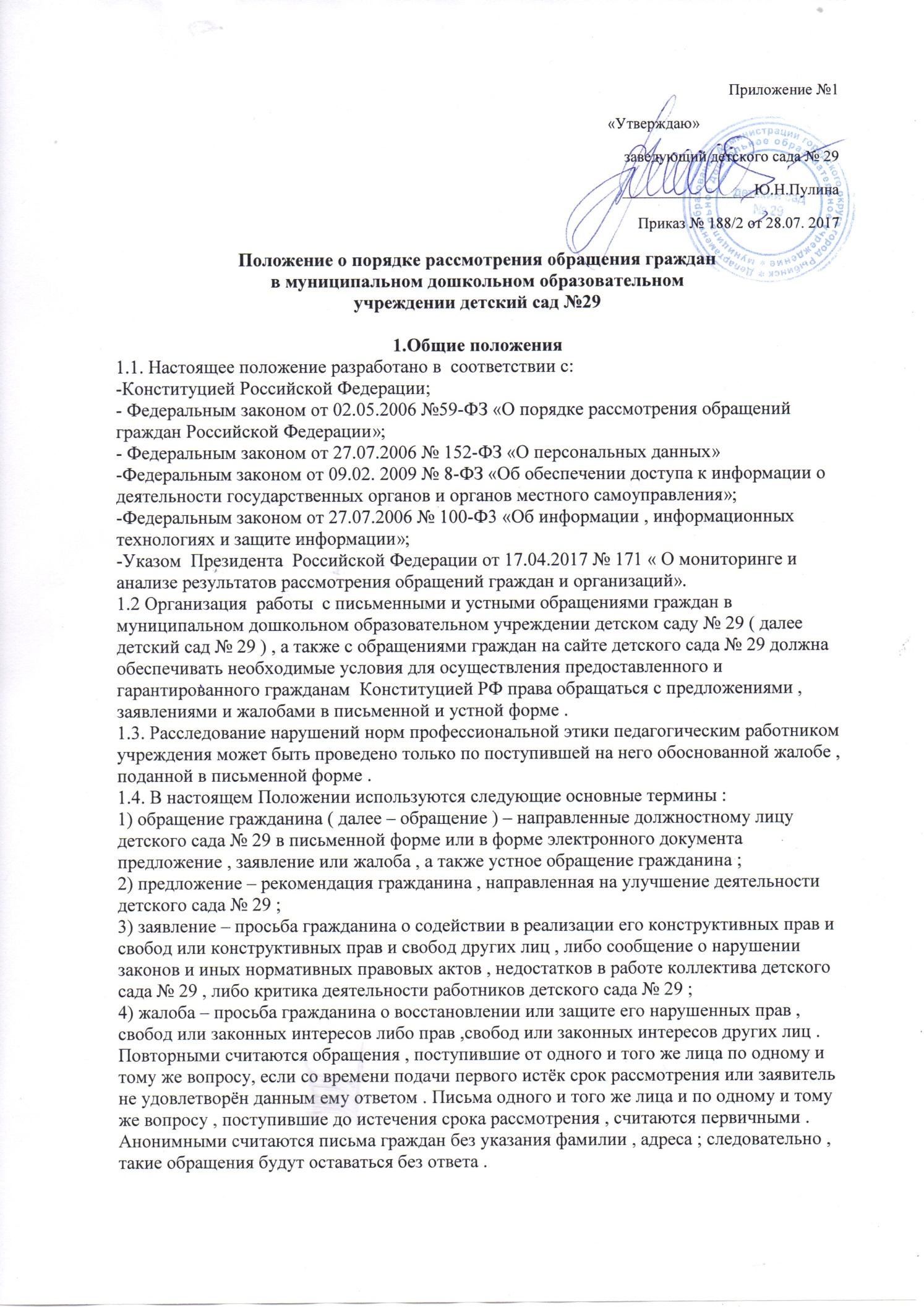 2. Организация делопроизводства2.1.  Ответственность за организацию и состояние делопроизводства по письмам и устным обращениям граждан, обращениям на сайт детского сада несёт заведующий детского сада №29. Все обращения граждан (устные, письменные, обращения на сайт) подлежат обязательной регистрации в Журнале учета обращений граждан в детском саду № 29. 2.2. Принятие решения по рассмотрению обращений граждан осуществляется заведующим детским садом № 29. 2.3.  Непосредственное исполнение поручений по результатам рассмотрения обращений граждан осуществляется старшим воспитателем, старшей медицинской сестрой, педагогическими или иными работниками учреждения, которые предоставляют необходимую информацию по факту обращения, оформленную в виде служебной или объяснительной записки. 2.4.  Письма граждан после регистрации и оформления резолюции заведующего детского сада № 29 передаются на исполнение соответствующему должностному лицу. 2.5.  Письменное обращение, а также обращение на сайт детского сада № 29, содержащее вопросы, решение которых не входит в компетенцию заведующего детского сада № 29, направляется в течение 7 (семи) дней со дня регистрации в соответствующий орган для решения поставленных в обращении вопросов с уведомлением гражданина, направившего обращение. 2.6.  Письменное обращение, а также обращение на сайт детского сада № 29, поступившее в детский сад № 29  рассматривается в течение 30 дней со дня регистрации. 2.7.  В исключительных случаях заведующий детского сада № 29  вправе продлить срок рассмотрения обращения не более чем на 30 дней, уведомив об этом гражданина, направившего обращение. 2.8.  Обращение, поступившее должностному лицу в соответствии с его компетенцией, подлежит обязательному рассмотрению. 3. Права гражданина при рассмотрении обращения3.1.  При рассмотрении обращения должностным лицом гражданин имеет право: - представлять дополнительные документы и материалы либо обращаться с просьбой об их истребовании, в том числе в электронной форме; - знакомиться с документами и материалами, касающимися рассмотрения обращения, если это не затрагивает права, свободы и законные интересы других лиц; - получать письменный ответ по существу поставленных в обращении вопросов, уведомление о переадресации письменного обращения в государственный орган, орган местного самоуправления или должностному лицу, в компетенцию которых входит решение поставленных в обращении вопросов; - обращаться с жалобой на принятое по обращению решение или на действие (бездействие) в связи с рассмотрением обращения в административном и (или) судебном порядке в соответствии с законодательством Российской Федерации; - обращаться с заявлением о прекращении рассмотрения обращения. 4. Гарантии безопасности гражданина в связи с его обращением4.1.  Запрещается преследование гражданина в связи с его обращением в государственный орган, орган местного самоуправления или к должностному лицу с критикой деятельности указанных органов или должностного лица либо в целях восстановления или защиты своих прав, свобод и законных интересов либо прав, свобод и законных интересов других лиц. 4.2.  При рассмотрении обращения не допускается разглашение сведений, содержащихся в обращении, а также сведений, касающихся частной жизни гражданина, без его согласия. Не является разглашением сведений, содержащихся в обращении, направление письменного обращения в государственный орган, орган местного самоуправления или должностному лицу, в компетенцию которых входит решение поставленных в обращении вопросов. 5. Требования к письменному обращению5.1. Гражданин в своем письменном обращении в обязательном порядке указывает фамилию, имя, отчество соответствующего должностного лица либо должность соответствующего лица, а также свои фамилию, имя, отчество (последнее – при наличии), почтовый адрес, по которому должны быть направлены ответ, уведомление о переадресации обращения, излагает суть предложения, заявления или жалобы, ставит личную подпись и дату. 5.2. В случае необходимости в подтверждение своих доводов гражданин прилагает к письменному обращению документы и материалы либо их копии. 5.3. Обращение, поступившее должностному лицу в форме электронного документа, подлежит рассмотрению в общем порядке. В обращении гражданин в обязательном порядке указывает свои фамилию, имя, отчество (последнее – при наличии), адрес электронной почты, если ответ должен быть направлен в форме электронного документа, и почтовый адрес, если ответ должен быть направлен в письменной форме. Гражданин вправе приложить к такому обращению необходимые документы и материалы в электронной форме либо направить указанные документы и материалы или их копии в письменной форме. 6. Порядок оформления, приема и рассмотрения обращенийчерез сервис «Обращения на сайт»Сервис «Обращения на сайт» является дополнительным средством для обеспечения возможности обращений граждан в детском саду № 29.6.1. Обращения, направленные в электронном виде через официальный сайт детского сада № 29, регистрируются и рассматриваются в общем порядке, в соответствии с настоящим Положением.6.2. В обращении гражданин в обязательном порядке указывает свои фамилию, имя, отчество (последнее – при наличии), адрес электронной почты, если ответ должен быть направлен в форме электронного документа, и почтовый адрес, если ответ должен быть направлен в письменной форме. 6.3. Перед отправкой электронного обращения гражданину необходимо проверить правильность заполнения анкеты. 6.4. В случае внесения в анкету некорректных или недостоверных данных (в полях, являющихся обязательными для заполнения) ответ на обращение не дается. 6.5.  Обращение может быть оставлено без ответа по существу с уведомлением заявителя о причинах принятия такого решения, если: - в нем содержится нецензурная лексика, оскорбительные выражения; - текст письменного обращения не поддается прочтению; - в обращении гражданина содержится вопрос, на который ему неоднократно давались письменные ответы по существу в связи с ранее направляемыми обращениями, и при этом в обращении не приводятся новые доводы или обстоятельства; - ответ по существу поставленного в обращении вопроса не может быть дан без разглашения сведений, составляющих государственную или иную охраняемую федеральным законом тайну. 6.6.  Информация о персональных данных авторов обращений, направленных в электронном виде, хранится и обрабатывается с соблюдением требований законодательства Российской Федерации о персональных данных. 6.7.  Уведомление о ходе рассмотрения обращения гражданина направляется по указанному им адресу электронной почты (e-mail). 6.8.  Гражданин может получить дальнейшую информацию, касающуюся обработки его обращения, назвав свои фамилию, имя, отчество и адрес места жительства по телефону: (4855) 20-83-45  в понедельник: с 9.00 до 12.00 и среду: с 13.00 до 17.00. 7.  Рассмотрение обращения7.1.  Должностное лицо: - обеспечивает объективное, всестороннее и своевременное рассмотрение обращения, в случае необходимости – с участием гражданина, направившего обращение; - запрашивает, в том числе в электронной форме, необходимые для рассмотрения обращения документы и материалы в других государственных органах, органах местного самоуправления и у иных должностных лиц, за исключением судов, органов дознания и органов предварительного следствия; - принимает меры, направленные на восстановление или защиту нарушенных прав, свобод и законных интересов гражданина; - дает письменный ответ по существу поставленных в обращении вопросов; - уведомляет гражданина о направлении его обращения на рассмотрение в другой государственный орган, орган местного самоуправления или иному должностному лицу в соответствии с их компетенцией. 7.2. Государственный орган, орган местного самоуправления или должностное лицо по направленному в установленном порядке запросу государственного органа, органа местного самоуправления или должностного лица, рассматривающих обращение, обязаны в течение 15 дней предоставлять документы и материалы, необходимые для рассмотрения обращения, за исключением документов и материалов, в которых содержатся сведения, составляющие государственную или иную охраняемую федеральным законом тайну, и для которых установлен особый порядок предоставления. 7.3. Ответ на обращение подписывается руководителем государственного органа или органа местного самоуправления, должностным лицом либо уполномоченным на то лицом. 7.4. Ответ на обращение, поступившее в государственный орган, орган местного самоуправления или должностному лицу в форме электронного документа, направляется в форме электронного документа по адресу электронной почты, указанному в обращении, или в письменной форме по почтовому адресу, указанному в обращении. 8. Порядок рассмотрения отдельных обращений8.1. В случае, если в письменном обращении не указаны фамилия гражданина, направившего обращение, или почтовый адрес, по которому должен быть направлен ответ, ответ на обращение не дается. Если в указанном обращении содержатся сведения о подготавливаемом, совершаемом или совершенном противоправном деянии, а также о лице, его подготавливающем, совершающем или совершившем, обращение подлежит направлению в государственный орган в соответствии с его компетенцией. 8.2. Должностное лицо при получении письменного обращения, в котором содержатся нецензурные либо оскорбительные выражения, угрозы жизни, здоровью и имуществу должностного лица, а также членов его семьи, вправе оставить обращение без ответа по существу поставленных в нем вопросов и сообщить гражданину, направившему обращение, о недопустимости злоупотребления правом. 8.3. В случае, если текст письменного обращения не поддается прочтению, ответ на обращение не даётся, и оно не подлежит направлению на рассмотрение в государственный орган, орган местного самоуправления или должностному лицу в соответствии с их компетенцией, о чем в течение семи дней со дня регистрации обращения сообщается гражданину, направившему обращение, если его фамилия и почтовый адрес поддаются прочтению. 8.4.  В случае, если в письменном обращении гражданина содержится вопрос, на который ему неоднократно давались письменные ответы по существу в связи с ранее направляемыми обращениями, и при этом в обращении не приводятся новые доводы или обстоятельства, должностное лицо либо уполномоченное на то лицо вправе принять решение о безосновательности очередного обращения и прекращении переписки с гражданином по данному вопросу при условии, что указанное обращение и ранее направляемые обращения направлялись в один и тот же государственный орган, орган местного самоуправления или одному и тому же должностному лицу. О данном решении уведомляется гражданин, направивший обращение. 8.5.  В случае, если ответ по существу поставленного в обращении вопроса не может быть дан без разглашения сведений, составляющих государственную или иную охраняемую федеральным законом тайну, гражданину, направившему обращение, сообщается о невозможности дать ответ по существу поставленного в нем вопроса в связи с недопустимостью разглашения указанных сведений. 8.6.  В случае, если причины, по которым ответ по существу поставленных в обращении вопросов не мог быть дан, в последующем были устранены, гражданин вправе вновь направить обращение в соответствующий государственный орган, орган местного самоуправления или соответствующему должностному лицу. 9. Личный приём граждан9.1.  Запись граждан на личный прием в  детский сад № 29 осуществляется на основе их обращений о записи на личный прием при личном посещении детского сада № 29  по адресу: 152909, город Рыбинск, улица Пестеля, дом 2 в понедельник: с 9.00 до 12.00, среда: с 13.00 до 17.00, телефон: (4855) 20-83-45. 9.2.  При поступлении обращения гражданина о записи на личный приём делопроизводитель детского сада № 29 проверяет его на соответствие следующим требованиям: 1) наличие в обращении фамилии, имени, отчества гражданина (или его представителя, уполномоченного в установленном законом порядке) и его адреса (почтового или адреса электронной почты); 2) указание конкретной информации, сути предложения, заявления или жалобы (обращение должно содержать подробную тематику вопроса); 3) наличие личной подписи и даты; 4) предоставленные гражданином материалы не должны содержать нецензурные либо оскорбительные выражения, угрозы жизни, здоровью и имуществу должностного лица, а также членов его семьи. При поступлении обращения с нарушением указанных требований гражданину может быть отказано в приеме обращения о записи на личный прием с обязательным разъяснением причины отказа. 9.1.  Личный прием граждан осуществляется заведующим детского сада № 29. Информация об установленных для приема днях и часах доводится до сведения граждан. 9.3.   При личном приеме гражданин предъявляет документ, удостоверяющий его личность. 9.4.  Содержание устного или письменного обращения, принятое в ходе личного приёма, подлежит регистрации в Журнале учета обращений граждан в детском саду № 29.9.5.  В случае, если изложенные в устном обращении факты и обстоятельства являются очевидными и не требуют дополнительной проверки, ответ на обращение с согласия гражданина может быть дан устно в ходе личного приема, о чем делается запись в Журнале учета обращений граждан в детском саду № 29. В остальных случаях дается письменный ответ по существу поставленных в обращении вопросов. 9.6.  В случае, если в обращении содержатся вопросы, решение которых не входит в компетенцию данного государственного должностного лица, гражданину дается разъяснение, куда и в каком порядке ему следует обратиться. 9.7.   В ходе личного приема гражданину может быть отказано в дальнейшем рассмотрении обращения, если ему ранее был дан ответ по существу поставленных в обращении вопросов. 10.  Контроль над исполнением письменных обращений граждан10.1. Заведующий детским садом № 29 осуществляет в пределах своей компетенции контроль за соблюдением порядка рассмотрения обращений, анализирует содержание поступающих обращений, принимает меры по своевременному выявлению и устранению причин нарушения прав, свобод и законных интересов граждан. 10.2. Письменные обращения граждан, копии ответов, документы по личному приему граждан формируются в дела в соответствии с утвержденной номенклатурой дел. Письма и материалы по устному обращению хранятся пять лет, после чего составляется акт об их уничтожении, подписанный членами экспертной комиссии и утверждается заведующим детским садом № 29.11. Возмещение причиненных убытков и взыскание понесенных расходов при рассмотрении обращений11.1.  Гражданин имеет право на возмещение убытков и компенсацию морального вреда, причиненных незаконным действием (бездействием) должностного лица при рассмотрении обращения, по решению суда. 11.2.  В случае, если гражданин указал в обращении заведомо ложные сведения, расходы, понесенные в связи с рассмотрением обращения должностным лицом, могут быть взысканы с данного гражданина по решению суда. Срок действия Положения не ограничен. При изменении законодательства в акт вносятся изменения в установленном порядке.